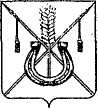 АДМИНИСТРАЦИЯ КОРЕНОВСКОГО ГОРОДСКОГО ПОСЕЛЕНИЯКОРЕНОВСКОГО РАЙОНАПОСТАНОВЛЕНИЕот 24.10.2017   		                                                  			  № 1931г. КореновскО внесении изменения в постановление администрацииКореновского городского поселения Кореновского районаот 11 января 2017 года № 11 «О постоянной комиссии по вопросам рекультивации земель на территории Кореновского городского поселения Кореновского района»В связи изменением состава постоянной комиссии по вопросам рекультивации земель на территории Кореновского городского поселения Кореновского района, администрация Кореновского городского поселения Кореновского района п о с т а н о в л я е т:1. Внести в постановление администрации Кореновского городского поселения Кореновского района от 11 января 2017 года № 11 «О создании постоянной комиссии по вопросам рекультивации земель на территории Кореновского городского поселения Кореновского района» изменение:1.1. Приложение № 1 к постановлению изложить в новой редакции (прилагается).2. Признать утратившим силу постановление администрации Кореновского городского поселения Кореновского района от 12 апреля                    2017 года № 777 «О внесении изменения в постановление администрации Кореновского городского поселения Кореновского района от 11 января                    2017 года № 11 «О постоянной комиссии по вопросам рекультивации земель на территории Кореновского городского поселения Кореновского района».3. Общему отделу администрации Кореновского городского поселения Кореновского района (Устинова) обнародовать настоящее постановление и обеспечить его размещение на официальном сайте администрации Кореновского городского поселения Кореновского района в информационно-телекоммуникационной сети «Интернет».4. Постановление вступает в силу после его официального обнародования.Исполняющий обязанности главыКореновского городского поселенияКореновского района                                                                           М.В. КолесоваСОСТАВпостоянной комиссии по вопросам рекультивации земель на территории Кореновского городского поселения Кореновского района                                                                                                                                       »Начальник отдела имущественныхи земельных отношений администрацииКореновского городского поселенияКореновского района                                  				          Ю.Н. АлишинаПРИЛОЖЕНИЕ к постановлению администрацииКореновского городского поселенияКореновского районаот 24.10.2017 № 1931«ПРИЛОЖЕНИЕУТВЕРЖДЕНпостановлением администрации Кореновского городского поселения Кореновского районаот 11.01.2017 № 11Колесова Марина Владимировна- заместитель главы Кореновского городского поселения Кореновского района, председатель комиссии;Алишина Юлия Николаевна- начальник отдела имущественных и земельных отношений администрации Кореновского городского поселения Кореновского района, заместитель председателя комиссии;Мисан Виктория Николаевна-ведущий специалист отдела имущественных и земельных отношений администрации Кореновского городского поселения Кореновского района, секретарь комиссии;Члены комиссии:Члены комиссии:Березовская Алла Ивановна- начальник отдела архитектуры и градостроительства администрации Кореновского городского поселения Кореновского района;Денисенко Владимир Дмитриевич- государственный инспектор государственного земельного надзора Тимашевского межрайонного отдела ветеринарного и фитосанитарного надзора Управления Федеральной службы по ветеринарному и фитосанитарному надзору (Россельхознадзор) по Краснодарскому краю и Республике Адыгея (по согласованию);Матирный Андрей Сергеевич- ведущий специалист производственного отдела Управления сельского хозяйства администрации муниципального образования Кореновский район (по согласованию);Мухля Елена Борисовна- специалист-эксперт Кореновского отдела Управления Федеральной службы государственной регистрации, кадастра и картографии по Краснодарскому краю (по согласованию);Омельченко Марина Владимировна-начальник юридического отдела администрации Кореновского городского поселения Кореновского района;Рогожина Наталья Васильевнагосударственный инспектор государственного земельного надзора Тимашевского межрайонного отдела ветеринарного и фитосанитарного надзора Управления Федеральной службы по ветеринарному и фитосанитарному надзору (Россельхознадзор) по Краснодарскому краю и Республике Адыгея (по согласованию);Солошенко Александр Геннадьевич- главный специалист отдела жилищно-коммунального хозяйства, благоустройства и транспорта администрации Кореновского городского поселения Кореновского района;Федюн Николай Викторович- заместитель начальника отдела экологического надзора за земельными ресурсами Управления Федеральной службы по надзору в сфере природопользования (Росприроднадзора) по Краснодарскому краю и Республике Адыгея (по согласованию).